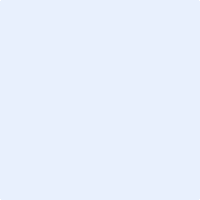 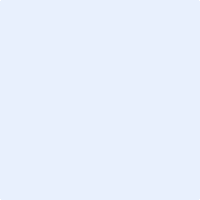 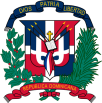 1.  Cargo propuesto: Director de Proyecto2.  Nombre de la firma: 3. Nombre del individuo:  4. Fecha de nacimiento: ____________________   Nacionalidad: ___________________5.  Educación:6.  Asociaciones profesionales a las que pertenece: 7. Países donde tiene experiencia de trabajo en los últimos diez (10) años:  8. Idiomas  [Para cada idioma indique el grado de competencia: bueno, regular, pobre,  en hablarlo, leerlo y escribirlo]: Grado de competencia:BuenoRegularPobre9. Historia Laboral * Marcar con una X si la experiencia presentada corresponde a una o más de las características evaluables:Proyecto de Software de similares características.Proyecto en empresas medianas a grandes (pública o privada)Proyecto en Instituciones gubernamentales.Proyecto en Instituciones del Sector Justicia10. Certificación:Yo, el abajo firmante, certifico que, según mi mejor conocimiento y mi entender, este currículo describe correctamente mi persona, mis calificaciones y mi experiencia. Entiendo que cualquier declaración voluntariamente falsa aquí incluida puede conducir a mi descalificación o la cancelación de mi trabajo, si fuera contratado. Firma ____________________________________________________________________ Fecha: _______________________________Nombre completo del representante autorizado: ___________________________________1.  Cargo propuesto: Gerente Sistemas2.  Nombre de la firma: 3. Nombre del individuo:  4. Fecha de nacimiento: ____________________   Nacionalidad: ___________________5.  Educación:6.  Asociaciones profesionales a las que pertenece: 7. Países donde tiene experiencia de trabajo en los últimos diez (10) años:  8. Idiomas  Grado de competencia:BuenoRegularPobre9. Historia Laboral * Marcar con una X si la experiencia presentada corresponde a una o más de las características evaluables:Participó en la elaboración del diseños lógicos,  construcción e implantación de sistemas Consultor en soluciones workflowInstitución del sector público10. Certificación:Yo, el abajo firmante, certifico que, según mi mejor conocimiento y mi entender, este currículo describe correctamente mi persona, mis calificaciones y mi experiencia. Entiendo que cualquier declaración voluntariamente falsa aquí incluida puede conducir a mi descalificación o la cancelación de mi trabajo, si fuera contratado. Firma ____________________________________________________________________ Fecha: _______________________________Nombre completo del representante autorizado: ___________________________________Integrante del Equipo de Trabajo1.  Cargo propuesto: 2.  Nombre de la firma: 3. Nombre del individuo:  4. Fecha de nacimiento: ____________________   Nacionalidad: ___________________5.  Educación:6.  Asociaciones profesionales a las que pertenece: 7. Países donde tiene experiencia de trabajo en los últimos diez (10) años:  8. Idiomas Grado de competencia:BuenoRegularPobre9. Historia Laboral *Marcar con una X si la experiencia presentada corresponde a una o más de las características evaluables:Proyecto de similar naturalezaInstitución del sector público10. Certificación:Yo, el abajo firmante, certifico que, según mi mejor conocimiento y mi entender, este currículo describe correctamente mi persona, mis calificaciones y mi experiencia. Entiendo que cualquier declaración voluntariamente falsa aquí incluida puede conducir a mi descalificación o la cancelación de mi trabajo, si fuera contratado. Firma ____________________________________________________________________ Fecha: _______________________________Nombre completo del representante autorizado: ___________________________________Integrante del Equipo de Trabajo1.  Cargo propuesto: 2.  Nombre de la firma: 3. Nombre del individuo:  4. Fecha de nacimiento: ____________________   Nacionalidad: ___________________5.  Educación:6.  Asociaciones profesionales a las que pertenece: 7. Países donde tiene experiencia de trabajo en los últimos diez (10) años:  8. Idiomas Grado de competencia:BuenoRegularPobre9. Historia Laboral *Marcar con una X si la experiencia presentada corresponde a una o más de las características evaluables:Proyecto de similar naturalezaInstitución del sector público10. Certificación:Yo, el abajo firmante, certifico que, según mi mejor conocimiento y mi entender, este currículo describe correctamente mi persona, mis calificaciones y mi experiencia. Entiendo que cualquier declaración voluntariamente falsa aquí incluida puede conducir a mi descalificación o la cancelación de mi trabajo, si fuera contratado. Firma ____________________________________________________________________ Fecha: _______________________________Nombre completo del representante autorizado: ___________________________________Integrante del Equipo de Trabajo1.  Cargo propuesto: 2.  Nombre de la firma: 3. Nombre del individuo:  4. Fecha de nacimiento: ____________________   Nacionalidad: ___________________5.  Educación:6.  Asociaciones profesionales a las que pertenece: 7. Países donde tiene experiencia de trabajo en los últimos diez (10) años:  8. Idiomas Grado de competencia:BuenoRegularPobre9. Historia Laboral *Marcar con una X si la experiencia presentada corresponde a una o más de las características evaluables:Proyecto de similar naturalezaInstitución del sector público10. Certificación:Yo, el abajo firmante, certifico que, según mi mejor conocimiento y mi entender, este currículo describe correctamente mi persona, mis calificaciones y mi experiencia. Entiendo que cualquier declaración voluntariamente falsa aquí incluida puede conducir a mi descalificación o la cancelación de mi trabajo, si fuera contratado. Firma ____________________________________________________________________ Fecha: _______________________________Nombre completo del representante autorizado: ___________________________________ESTUDIOS BÁSICOS-MEDIOS O TÉCNICOSESTUDIOS UNIVERSITARIOSProfesiónUniversidadAño egresoAño titulaciónOTROS ESTUDIOS y/o ESPECIALIZACIONESProfesiónUniversidadAño egresoAño titulaciónGrado de competencia paraGrado de competencia paraGrado de competencia paraIdiomaHablarLeerEscribirEXPERIENCIA PROFESIONAL DIRECTOR DE PROYECTOEXPERIENCIA PROFESIONAL DIRECTOR DE PROYECTOEXPERIENCIA PROFESIONAL DIRECTOR DE PROYECTOEXPERIENCIA PROFESIONAL DIRECTOR DE PROYECTOEXPERIENCIA PROFESIONAL DIRECTOR DE PROYECTOEXPERIENCIA PROFESIONAL DIRECTOR DE PROYECTOEXPERIENCIA PROFESIONAL DIRECTOR DE PROYECTOEXPERIENCIA PROFESIONAL DIRECTOR DE PROYECTOFechas
(desde-hasta)EmpresaFunción o 
Área de TrabajoCargo desempeñado
(breve descripción)1*2*3*4*ESTUDIOS BÁSICOS-MEDIOS O TÉCNICOSESTUDIOS UNIVERSITARIOSProfesiónUniversidadAño egresoAño titulaciónOTROS ESTUDIOS y/o ESPECIALIZACIONESProfesiónUniversidadAño egresoAño titulaciónGrado de competencia paraGrado de competencia paraGrado de competencia paraIdiomaHablarLeerEscribirEXPERIENCIA PROFESIONAL GERENTE SISTEMASEXPERIENCIA PROFESIONAL GERENTE SISTEMASEXPERIENCIA PROFESIONAL GERENTE SISTEMASEXPERIENCIA PROFESIONAL GERENTE SISTEMASEXPERIENCIA PROFESIONAL GERENTE SISTEMASEXPERIENCIA PROFESIONAL GERENTE SISTEMASEXPERIENCIA PROFESIONAL GERENTE SISTEMASFechas
(desde-hasta)EmpresaFunción o 
Área de TrabajoCargo desempeñado
(breve descripción)1*2*3 *ESTUDIOS BÁSICOS-MEDIOS O TÉCNICOSESTUDIOS UNIVERSITARIOSProfesiónUniversidadAño egresoAño titulaciónOTROS ESTUDIOS y/o ESPECIALIZACIONESProfesiónUniversidadAño egresoAño titulaciónGrado de competencia paraGrado de competencia paraGrado de competencia paraIdiomaHablarLeerEscribirEXPERIENCIA PROFESIONAL INTEGRANTE DEL EQUIPO DE TRABAJOEXPERIENCIA PROFESIONAL INTEGRANTE DEL EQUIPO DE TRABAJOEXPERIENCIA PROFESIONAL INTEGRANTE DEL EQUIPO DE TRABAJOEXPERIENCIA PROFESIONAL INTEGRANTE DEL EQUIPO DE TRABAJOEXPERIENCIA PROFESIONAL INTEGRANTE DEL EQUIPO DE TRABAJOEXPERIENCIA PROFESIONAL INTEGRANTE DEL EQUIPO DE TRABAJOFechas
(desde-hasta)Empresa o ProyectoFunción o 
Área de TrabajoCargo desempeñado
(breve descripción)1*2*ESTUDIOS BÁSICOS-MEDIOS O TÉCNICOSESTUDIOS UNIVERSITARIOSProfesiónUniversidadAño egresoAño titulaciónOTROS ESTUDIOS y/o ESPECIALIZACIONESProfesiónUniversidadAño egresoAño titulaciónGrado de competencia paraGrado de competencia paraGrado de competencia paraIdiomaHablarLeerEscribirEXPERIENCIA PROFESIONAL INTEGRANTE DEL EQUIPO DE TRABAJOEXPERIENCIA PROFESIONAL INTEGRANTE DEL EQUIPO DE TRABAJOEXPERIENCIA PROFESIONAL INTEGRANTE DEL EQUIPO DE TRABAJOEXPERIENCIA PROFESIONAL INTEGRANTE DEL EQUIPO DE TRABAJOEXPERIENCIA PROFESIONAL INTEGRANTE DEL EQUIPO DE TRABAJOEXPERIENCIA PROFESIONAL INTEGRANTE DEL EQUIPO DE TRABAJOFechas
(desde-hasta)Empresa o ProyectoFunción o 
Área de TrabajoCargo desempeñado
(breve descripción)1*2*ESTUDIOS BÁSICOS-MEDIOS O TÉCNICOSESTUDIOS UNIVERSITARIOSProfesiónUniversidadAño egresoAño titulaciónOTROS ESTUDIOS y/o ESPECIALIZACIONESProfesiónUniversidadAño egresoAño titulaciónGrado de competencia paraGrado de competencia paraGrado de competencia paraIdiomaHablarLeerEscribirEXPERIENCIA PROFESIONAL INTEGRANTE DEL EQUIPO DE TRABAJOEXPERIENCIA PROFESIONAL INTEGRANTE DEL EQUIPO DE TRABAJOEXPERIENCIA PROFESIONAL INTEGRANTE DEL EQUIPO DE TRABAJOEXPERIENCIA PROFESIONAL INTEGRANTE DEL EQUIPO DE TRABAJOEXPERIENCIA PROFESIONAL INTEGRANTE DEL EQUIPO DE TRABAJOEXPERIENCIA PROFESIONAL INTEGRANTE DEL EQUIPO DE TRABAJOFechas
(desde-hasta)Empresa o ProyectoFunción o 
Área de TrabajoCargo desempeñado
(breve descripción)1*2*